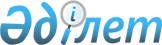 О внесении изменений в решение Байзакского районного маслихата от 26 декабря 2022 года №37-2 "О районном бюджете на 2023–2025 годы"Решение Байзакского районного маслихата Жамбылской области от 28 апреля 2023 года № 2-2
      В редакции от: 28.04.2023
      РЕШИЛ:
      1. Внести в решение Байзакского районного маслихата "О районном бюджете на 2023 – 2025 годы" от 26 декабря 2022 года №37-2 следующие изменения:
      пункт 1 изложить в новой редакции:
      "1. Утвердить районный бюджет на 2023-2025 годы согласно приложениям 1, 2, 3 к настоящему решению соответственно, в том числе на 2023 год, в следующих объемах:
      1) доходы – 11476609 тысяч тенге, в том числе:
      налоговые поступления – 2430224тысяч тенге;
      неналоговые поступления – 18165 тысяч тенге;
      поступления от продажи основного капитала – 47620 тысяч тенге;
      поступления трансфертов – 8980600тысяч тенге;
      2) затраты – 11756184 тысяч тенге;
      3) чистое бюджетное кредитование – 61873 тысяч тенге, в том числе:
      бюджетные кредиты – 103500 тысяч тенге;
      погашение бюджетных кредитов – 41627 тысяч тенге;
      4) сальдо по операциям с финансовыми активами – 0 тысяч тенге, в томчисле:
      приобретение финансовых активов – 0 тысяч тенге;
      поступления от продажи финансовых активов государства – 0 тысяч тенге;
      5) дефицит (профицит) бюджета – -341448 тысяч тенге;
      6) финансирование дефицита (использование профицита) бюджета –341448 тысяч тенге, в том числе:
      поступление займов – 103500 тысяч тенге;
      погашение займов – 41627 тысяч тенге;
      используемые остатки бюджетных средств – 279575 тысяч тенге.";
      приложение 1 к указанному решению изложить в новой редакции согласно приложению к настоящему решению. 
      2. Настоящее решение вводится в действие с 1 января 2023 года. Районный бюджет на 2023 год
					© 2012. РГП на ПХВ «Институт законодательства и правовой информации Республики Казахстан» Министерства юстиции Республики Казахстан
				
      Председатель районного 

      маслихата 

Б. Акбаев
Приложение к решению
Байзакского районного 
маслихата от 28 апреля 2023 
года № 2-2Приложение 1 к решению
Байзакского районного 
маслихата от 26 декабря 2022 
года№ 37-2
Категория
Класс 
Категория
Класс 
Категория
Класс 
 Наименование
Сумма, тысяч тенге
Подкласс 
Подкласс 
Сумма, тысяч тенге
1. Доходы
11476609
1
Налоговые поступления
2430224
01
Подоходный налог
1010550
1
Корпоративный подоходный налог
89250
2
Индивидуальный подоходный налог
921300
03
Социальный налог
674104
1
Социальный налог
674104
04
Hалоги на собственность
702930
1
Hалоги на имущество
668340
3
Земельный налог
940
4
Hалог на транспортные средства
33650
05
Внутренние налоги на товары, работы и услуги
30540
2
Акцизы
21000
3
Поступления за использование природных и других ресурсов
2300
4
Сборы за ведение предпринимательской и профессиональной деятельности
7240
08
Обязательные платежи, взимаемые за совершение юридически значимых действий и (или) выдачу документов уполномоченными на то государственными органами или должностными лицами
12100
1
Государственная пошлина
12100
2
Неналоговые поступления
18165
01
Доходы от государственной собственности
865
1
Поступления части чистого дохода государственных предприятий
25
5
Доходы от аренды имущества, находящегося в государственной собственности
820
7
Вознаграждения по кредитам, выданным из государственного бюджета
20
03
Поступления денег от проведения государственных закупок, организуемых государственными учреждениями, финансируемыми из государственного бюджета
50
1
Поступления денег от проведения государственных закупок, организуемых государственными учреждениями, финансируемыми из государственного бюджета
50
04
Штрафы, пени, санкции, взыскания, налагаемые государственными учреждениями, финансируемыми из государственного бюджета, а также содержащимися и финансируемыми из бюджета (сметы расходов) Национального Банка Республики Казахстан
2250
1
Штрафы, пени, санкции, взыскания, налагаемые государственными учреждениями, финансируемыми из государственного бюджета, а также содержащимися и финансируемыми из бюджета (сметы расходов) Национального Банка Республики Казахстан
2250
06
Прочие неналоговые поступления
15000
1
Прочие неналоговые поступления
15000
3
Поступления от продажи основного капитала
47620
01
Продажа государственного имущества, закрепленного за государственными учреждениями
17620
1
Продажа государственного имущества, закрепленного за государственными учреждениями
17620
03
Продажа земли и нематериальных активов
30000
1
Продажа земли
30000
4
Поступления трансфертов 
8980600
01
Трансферты из нижестоящих органов государственного управления
2249
3
Трансферты из бюджетов городов районного значения, сел, поселков, сельских округов
2249
02
Трансферты из вышестоящих органов государственного управления
8978351
2
Трансферты из областного бюджета
8978351
Функциональная группа
Функциональная группа
Функциональная группа
Функциональная группа
Сумма,
тысяч тенге
Администратор бюджетных программ
Администратор бюджетных программ
Администратор бюджетных программ
Сумма,
тысяч тенге
Программа
Программа
Сумма,
тысяч тенге
Наименование
2. Затраты
11756184
01
Государственные услуги общего характера
2196588
112
Аппарат маслихата района (города областного значения)
50448
001
Услуги по обеспечению деятельности маслихата района (города областного значения)
48614
003
Капитальные расходы государственного органа 
1834
122
Аппарат акима района (города областного значения)
203484
001
Услуги по обеспечению деятельности акима района (города областного значения)
198233
003
Капитальные расходы государственного органа 
5251
452
Отдел финансов района (города областного значения)
343216
001
Услуги по реализации государственной политики в области исполнения бюджета и управления коммунальной собственностью района (города областного значения)
39404
003
Проведение оценки имущества в целях налогообложения
2693
010
Приватизация, управление коммунальным имуществом, постприватизационная деятельность и регулирование споров, связанных с этим 
1000
018
Капитальные расходы государственного органа 
690
028
Приобретение имущества в коммунальную собственность
250000
113
Целевые текущие трансферты нижестоящим бюджетам
49429
453
Отдел экономики и бюджетного планирования района (города областного значения)
41945
001
Услуги по реализации государственной политики в области формирования и развития экономической политики, системы государственного планирования и управления района (города областного значения)
39826
004
Капитальные расходы государственного органа 
2119
458
Отдел жилищно-коммунального хозяйства, пассажирского транспорта и автомобильных дорог района (города областного значения)
1531293
001
Услуги по реализации государственной политики на местном уровне в области жилищно-коммунального хозяйства, пассажирского транспорта и автомобильных дорог
52048
113
Целевые текущие трансферты нижестоящим бюджетам
1479245
493
Отдел предпринимательства, промышленности и туризма района (города областного значения)
26202
001
Услуги по реализации государственной политики на местном уровне в области развития предпринимательства, промышленности и туризма
25991
003
Капитальные расходы государственного органа
211
02
Оборона
31727
122
Аппарат акима района (города областного значения)
31727
005
Мероприятия в рамках исполнения всеобщей воинской обязанности
6962
007
Мероприятия по профилактике и тушению степных пожаров районного (городского) масштаба, а также пожаров в населенных пунктах, в которых не созданы органы государственной противопожарной службы
24765
03
Общественный порядок, безопасность, правовая, судебная, уголовно-исполнительная деятельность
37916
458
Отдел жилищно-коммунального хозяйства, пассажирского транспорта и автомобильных дорог района (города областного значения)
37916
021
Обеспечение безопасности дорожного движения в населенных пунктах
37916
06
Социальная помощь и социальное обеспечение
2964102
451
Отдел занятости и социальных программ района (города областного значения)
2964102
005
Государственная адресная социальная помощь
402796
002
Программа занятости
1675365
004
Оказание социальной помощи на приобретение топлива специалистам здравоохранения, образования, социального обеспечения, культуры, спорта и ветеринарии в сельской местности в соответствии с законодательством Республики Казахстан
79347
006
Оказание жилищной помощи 
4527
007
Социальная помощь отдельным категориям нуждающихся граждан по решениям местных представительных органов
194658
010
Материальное обеспечение детей с инвалидностью, воспитывающихся и обучающихся на дому
8694
014
Оказание социальной помощи нуждающимся гражданам на дому
101748
023
Обеспечение деятельности центров занятости населения
113688
001
Услуги по реализации государственной политики на местном уровне в области обеспечения занятости и реализации социальных программ для населения
52548
011
Оплата услуг по зачислению, выплате и доставке пособий и других социальных выплат
13036
021
Капитальные расходы государственного органа 
820
050
Обеспечение прав и улучшение качества жизни лиц с инвалидностью в Республике Казахстан
203222
054
Размещение государственного социального заказа в неправительственных организациях
100662
067
Капитальные расходы подведомственных государственных учреждений и организаций
780
113
Целевые текущие трансферты нижестоящим бюджетам
12211
07
Жилищно-коммунальное хозяцство
3324947
458
Управление жилищно-коммунального хозяйства, пассажирского транспорта и автомобильных дорог района (города областного значения).
2000
005
Снос аварийного и ветхого жилья
2000
463
Отдел земельных отношений района (города областного значения)
74155
016
Изъятие земельных участков для государственных нужд
74155
466
Отдел архитектуры, градостроительства и строительства района (города областного значения)
2719411
003
Проектирование и (или) строительство, реконструкция жилья коммунального жилищного фонда
1822772
004
Проектирование, развитие и (или) обустройство инженерно-коммуникационной инфраструктуры
896639
458
Отдел жилищно-коммунального хозяйства, пассажирского транспорта и автомобильных дорог района (города областного значения)
529381
012
Функционирование системы водоснабжения и водоотведения
7802
026
Организация эксплуатации тепловых сетей, находящихся в коммунальной собственности районов (городов областного значения)
269339
028
Развитие коммунального хозяйства
48428
058
Развитие системы водоснабжения и водоотведения в сельских населенных пунктах
179890
015
Освещение улиц в населенных пунктах
14000
016
Обеспечение санитарии населенных пунктов
2658
018
Благоустройство и озеленение населенных пунктов
7264
08
Культура, спорт, туризм и информационное пространство
1105624
455
Отдел культуры и развития языков района (города областного значения)
561493
003
Поддержка культурно-досуговой работы
526703
009
Обеспечение сохранности историко - культурного наследия и доступа к ним 
34790
465
Отдел физической культуры и спорта района (города областного значения)
211276
001
Услуги по реализации государственной политики на местном уровне в сфере физической культуры и спорта
24897
004
Капитальные расходы государственного органа
500
005
Развитие массового спорта и национальных видов спорта 
115322
006
Проведение спортивных соревнований на районном (города областного значения) уровне
7000
007
Подготовка и участие членов сборных команд района (города областного значения) по различным видам спорта на областных спортивных соревнованиях
18790
032
Капитальные расходы подведомственных государственных учреждений и организаций
845
113
Целевые текущие трансферты нижестоящим бюджетам
43922
466
Отдел архитектуры, градостроительства и строительства района (города областного значения)
6100
008
Развитие объектов спорта
6100
455
Отдел культуры и развития языков района (города областного значения)
147909
006
Функционирование районных (городских) библиотек
146809
007
Развитие государственного языка и других языков народа Казахстана
1100
456
Отдел внутренней политики района (города областного значения)
32000
002
Услуги по проведению государственной информационной политики через газеты и журналы 
32000
455
Отдел культуры и развития языков района (города областного значения)
32845
001
Услуги по реализации государственной политики на местном уровне в области развития языков и культуры
20125
032
Капитальные расходы подведомственных государственных учреждений и организаций
12720
456
Отдел внутренней политики района (города областного значения)
114001
001
Услуги по реализации государственной политики на местном уровне в области информации, укрепления государственности и формирования социального оптимизма граждан
30527
003
Реализация мероприятий в сфере молодежной политики
78275
006
Капитальные расходы государственного органа
2699
032
Капитальные расходы подведомственных государственных учреждений и организаций
2500
9
Топливно-энергетический комплекс и недропользование
116183
458
Отдел жилищно-коммунального хозяйства, пассажирского транспорта и автомобильных дорог района (города областного значения)
116183
036
Развитие газотранспортной системы
116183
10
Сельское, водное, лесное, рыбное хозяйство, особо охраняемые природные территории, охрана окружающей среды и животного мира, земельные отношения
200754
462
Отдел сельского хозяйства района (города областного значения)
53264
001
Услуги по реализации государственной политики на местном уровне в сфере сельского хозяйства
42692
113
Целевые текущие трансферты нижестоящим бюджетам
10572
466
Отдел архитектуры, градостроительства и строительства района (города областного значения)
87031
010
Развитие объектов сельского хозяйства
87031
463
Отдел земельных отношений района (города областного значения)
41609
001
Услуги по реализации государственной политики в области регулирования земельных отношений на территории района (города областного значения)
32626
006
Землеустройство, проводимое при установлении границ районов, городов областного значения, районного значения, сельских округов, поселков, сел
8906
007
Капитальные расходы государственного органа 
77
453
Отдел экономики и бюджетного планирования района (города областного значения)
18850
099
Реализация мер по оказанию социальной поддержки специалистов
18850
11
Промышленность, архитектурная, градостроительная и строительная деятельность
81552
466
Отдел архитектуры, градостроительства и строительства района (города областного значения)
81552
001
Услуги по реализации государственной политики в области строительства, улучшения архитектурного облика городов, районов и населенных пунктов области и обеспечению рационального и эффективного градостроительного освоения территории района (города областного значения)
40948
013
Разработка схем градостроительного развития территории района, генеральных планов городов районного (областного) значения, поселков и иных сельских населенных пунктов
40386
015
Капитальные расходы государственного органа
218
12
Транспорт и коммуникации
454715
458
Отдел жилищно-коммунального хозяйства, пассажирского транспорта и автомобильных дорог района (города областного значения)
454715
023
Обеспечение функционирования автомобильных дорог
15062
045
Капитальный и средний ремонт автомобильных дорог районного значения и улиц населенных пунктов
417020
037
Субсидирование пассажирских перевозок по социально значимым городским (сельским), пригородным и внутрирайонным сообщениям
22633
13
Прочие
527995
458
Отдел жилищно-коммунального хозяйства, пассажирского транспорта и автомобильных дорог района (города областного значения)
102574
055
Развитие индустриальной инфраструктуры в рамках национального проекта по развитию предпринимательства на 2021-2025 годы
102574
452
Отдел финансов района (города областного значения)
40000
012
Резерв местного исполнительного органа района (города областного значения) 
40000
466
Отдел архитектуры, градостроительства и строительства района (города областного значения)
385421
079
Развитие социальной и инженерной инфраструктуры в сельских населенных пунктах в рамках проекта "Ауыл-Ел бесігі"
385421
14
Обслуживание долга
53
452
Отдел финансов района (города областного значения)
53
013
Обслуживание долга местных исполнительных органов по выплате вознаграждений и иных платежей по займам из областного бюджета
53
15
Трансферты
714028
452
Отдел финансов района (города областного значения)
714028
006
Возврат неиспользованных (недоиспользованных) целевых трансфертов
3951
038
Субвенции
597488
054
Возврат сумм неиспользованных (недоиспользованных) целевых трансфертов, выделенных из республиканского бюджета за счет целевого трансферта из Национального фонда Республики Казахстан
112589
3.Чистое бюджетное кредитование
61873
Бюджетные кредиты
103500
10
Сельское, водное, лесное, рыбное хозяйство, особо охраняемые природные территории, охрана окружающей среды и животного мира, земельные отношения
103500
453
Отдел экономики и бюджетного планирования района (города областного значения)
103500
006
Бюджетные кредиты для реализации мер социальной поддержки специалистов социальной сферы сельских населенных пунктов
103500
Категория 
Категория 
Категория 
Категория 
Категория 
Класс 
Класс 
Класс 
Класс 
Подкласс
Подкласс
Подкласс
Наименование 
Наименование 
Наименование 
5
Погашение бюджетных кредитов
41627
01
Погашение бюджетных кредитов
41627
1
Погашение бюджетных кредитов, выданных из государственного бюджета
41627
Функциональная группа
Функциональная группа
Функциональная группа
Функциональная группа
Администратор бюджетной программы
Администратор бюджетной программы
Администратор бюджетной программы
Программа
Программа
Наименование 
Наименование 
4. Сальдо по операциям с финансовыми активами
0
13
Прочие
0
452
Отдел финансов района (города областного значения)
0
014
Формирование или увеличение уставного капитала юридических лиц
0
Категория 
Категория 
Категория 
Категория 
Категория 
Класс 
Класс 
Класс 
Класс 
Подкласс 
Подкласс 
Подкласс 
Наименование
Наименование
6
Поступления от продажи финансовых активов государства
0
01
Поступления от продажи финансовых активов государства
0
1
Поступления от продажи финансовых активов внутри страны
0
Функциональная группа
Функциональная группа
Функциональная группа
Функциональная группа
Администратор бюджетной программы
Администратор бюджетной программы
Администратор бюджетной программы
Администратор бюджетной программы
Программа 
Программа 
Программа 
Наименование
Наименование
5.Дефицит бюджета (профицит)
-341448
6. Финансирование дефицита бюджета (использование профицита)
341448
Категория 
Категория 
Категория 
Категория 
Категория 
Класс 
Класс 
Класс 
Класс 
Подкласс 
Подкласс 
Подкласс 
Наименование 
Наименование 
Наименование 
7
Поступления займов
103500
01
Внутренние государственные займы
103500
2
Договора по займам
103500
8
Используемые остатки бюджетных средств
279575
01
Остатки бюджетных средств
279575
1
Остатки бюджетных средств
279575
Функциональная группа 
Функциональная группа 
Функциональная группа 
Функциональная группа 
Функциональная группа 
Администратор бюджетной программы 
Администратор бюджетной программы 
Администратор бюджетной программы 
Администратор бюджетной программы 
Программа 
Программа 
Программа 
Наименование 
Наименование 
Наименование 
16
Погашение займов
41627
452
Отдел финансов района (города областного значения)
41627
008
Погашение долга местного исполнительного органа перед вышестоящим бюджетом
41627